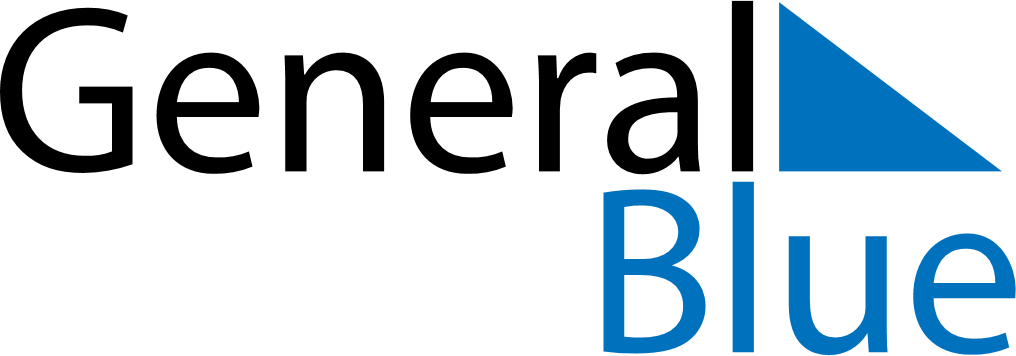 February 2023February 2023February 2023February 2023February 2023February 2023Aland IslandsAland IslandsAland IslandsAland IslandsAland IslandsAland IslandsSundayMondayTuesdayWednesdayThursdayFridaySaturday12345678910111213141516171819202122232425262728NOTES